

Sven Swedberg, County Administrative BoardVästra Götaland
Nature DepartmentS-403 40 GöteborgSWEDEN
Tel 		+46 701 80 50 79Mail		sven.swedberg@lansstyrelsen.se
Web		lansstyrelsen.se/vastragotaland 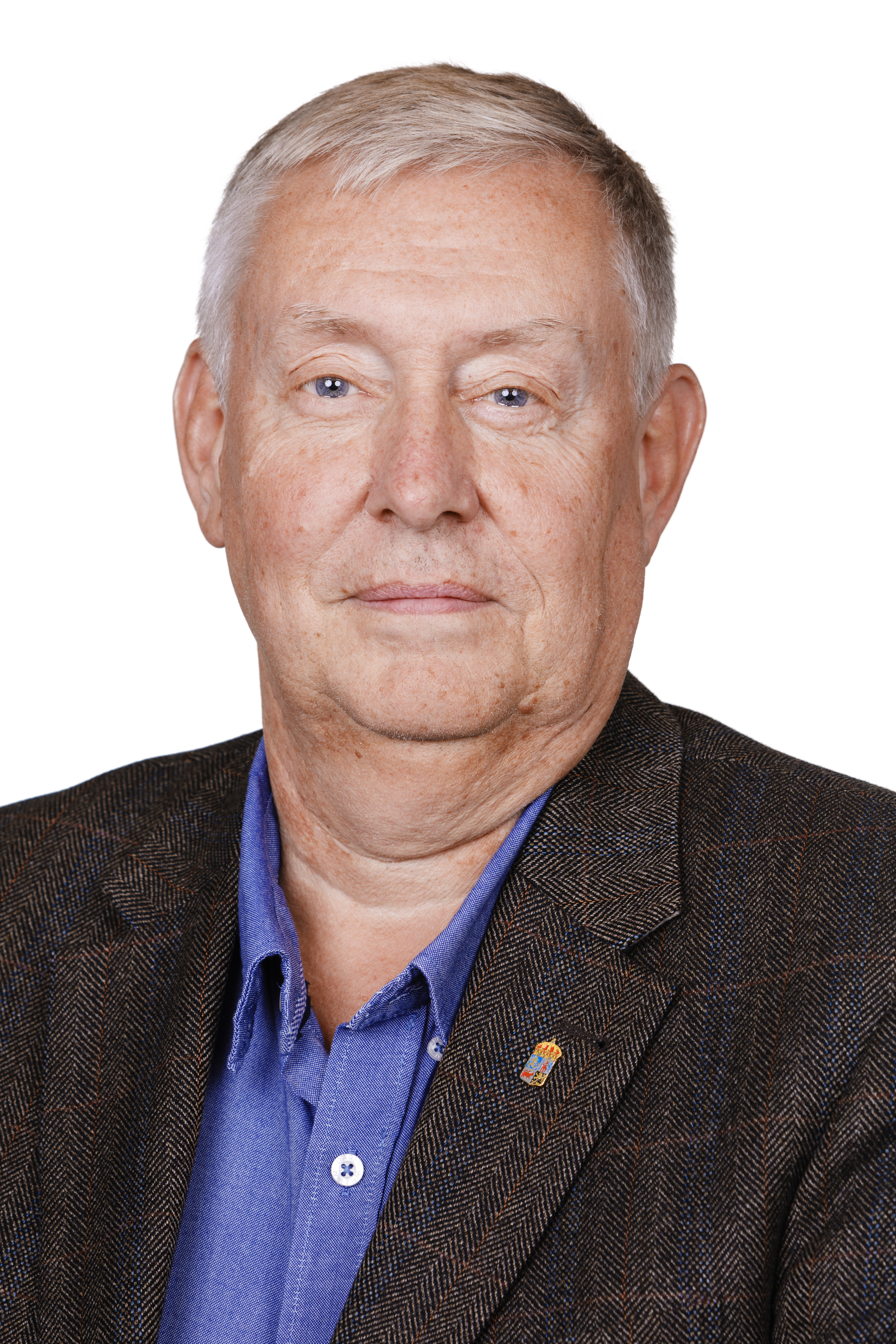 